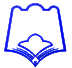 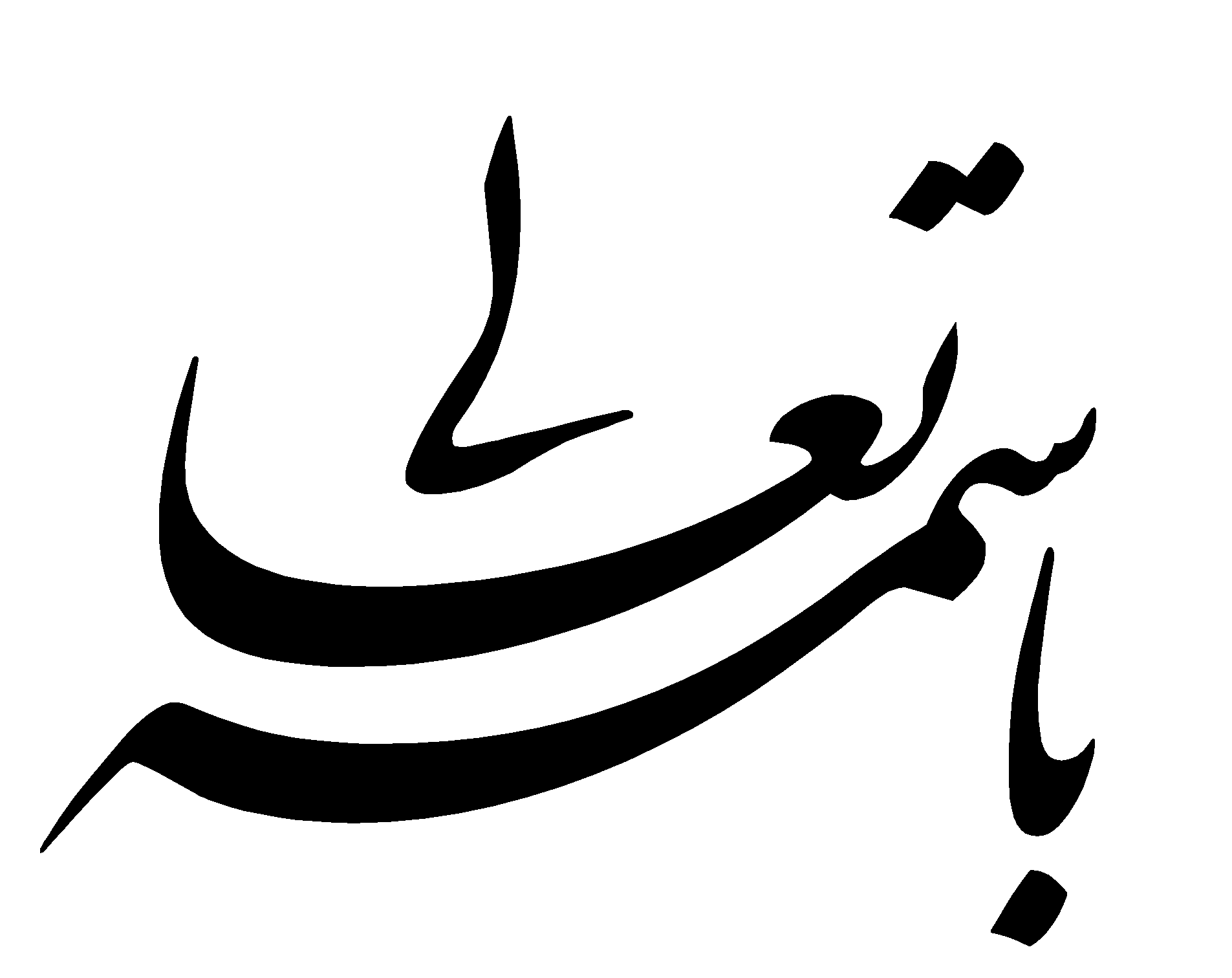 دانشگاه علوم پزشکی و خدمات بهداشتی درمانی بم                   دانشکده بهداشتفرم شماره 1نامه تصویب عنوان پروژه کارشناسینام دانشجو/ دانشجویان:----------------------------موضوع پروژه:-------------------------------------------------------------------------------------------------------------------استاد راهنما: 								استاد مشاور--------------							--------------تاریخ تصویب: -------------- امضای اعضای گروه: